Campionat 2017 Toamna DiviziiOrganizatori de etapă: Asachi, Beleizis, Prințese și Supermani, Acord.Steven Hawking afirmă că s-a născut în anul 1942 anume în alt oraş britanic şi nu în oraşul în care locuiau părinţii săi deoarece era acolo era mai sigur. Asta, din cauza că nemţii se înţeleseseră cu englezii că nu li se vor bombarda oraşele Heidelberg şi Gottingen cu condiţia ca nici ei să nu bombardeze două oraşe engleze.Î: Despre care două oraşe engleze este vorba?R: Oxford şi Cambridge.C: Heidelbergul şi Gottingenul reprezintă două dintre cele mai renumite şi vechi centre universitare ale lumii germane.Sursa: Steven Hawking, Visul lui Einstein şi alte eseuri, ed. Humanitas, Bucureşti 2010, p. 17.Autor: Orest Dabija, echipa AsachiLogoul acestui aeroport include o inimă stilizată ce aduce aminte de o pasăre ce își ia zborul, dar și de iniţiala numelui oraşului, iar deviza de sub logo este „the heart of Europe”, adică „inima Europei”.Î: În ce oraş se află respectivul aeroport?R: BruxellesC: 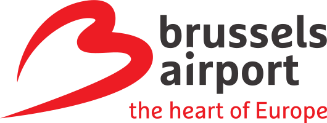 Sursa: https://en.wikipedia.org/wiki/Brussels_Airport Autor: Orest Dabija, echipa Asachi Se spune că cei care sunt mai sus de etajul 40 al clădirii Burj Khalifa, într-o anumită lună, trebuie să aștepte cu 2-3 minute mai mult înainte să facă asta.Î: Înainte de a face ce?R: Înainte de a mâncaC: Clădirea se află în Emiratele Arabe Unite. Luna este Ramadanul, în care musulmanii țin post, având dreptul să mănânce doar după apusul soarelui. La etajele superioare ale clădirii soarele apune cu câteva minute mai târziu decât la nivelul solului, datorită curburii pământului.Sursă: youtube.com, canalul vsauce.Autor: Octavian Sirețeanu, echipa AsachiÎntrebarea patru. Conform unei versiuni mai mult sau mai puțin confirmate de producători, creatorul Stephen Hillenburg a dezvoltat cele 7 personaje principale pe baza celor 7 păcate capitale. De exemplu, Gary ar suferi de lăcomie, iar Sandy - de mândrie.Î: Numiți personajul principal, dacă acesta ar suferi de desfrâu!R: Sponge Bob Square PantsC: Mai sunt: Patrick - lene, Squidward - furie, Mr. Krabs - lăcomie și Plankton - invidie. Informația a fost confirmată de Douglas "Doug" Lawrence Osowski, unul dintre scenariști. Întrebarea patru este un indiciu la numele lui – pantaloni pătrați.Sursă: http://www.toonzone.net/forums/threads/spongebob-and-the-7-deadly-sins.4347551/Autor: Octavian Sirețeanu, echipa AsachiÎ: Numiți zeii care conform mitologiei grecești au fost părinții primului hermafrodit!R: Hermes, AfroditaSursă: https://en.wikipedia.org/wiki/HermaphroditeAutor: Octavian Sirețeanu, echipa Asachi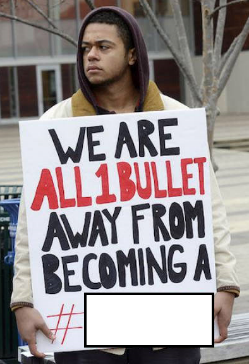 Traducerea textului din imagine: „Suntem cu toții la un glonț distanță de la a deveni un …”Î: Scrieți neologismul englez ascuns în imagine!R: HashtagSursă: 9gag.comAutor: Octavian Sirețeanu, echipa AsachiNumiți cuvântul românesc ce provine de la descrierea slavă a unui stup fără matcă!R: BezmeticC: De la „bez matki”.S: Cartea „Curiozități de ieri și de azi”Autor: Octavian Sirețeanu, echipa Asachi Într-un turneu de tenis cu schemă olimpică s-au înscris 223 de participanți. Care este, în mod normal, numărul minim de partide necesare pentru a determina câștigătorul?R: 222C: Fiecare partidă are un înfrânt. Pentru a elimina 222 de participanți este nevoie de 222 de partide.Autor: Octavian Sirețeanu, echipa Asachi Atenție, o epigramă de Eugen Deutsch:Nu cred că faptul este nou
Şi totuşi are importanţă:
O ştire poate avea X,
Dar zvonul are Y!Î: Ce am înlocuit prin X și Y?R: Ecou, rezonanțăSursă: Antologia epigramei româneşti, 2007Autor: Octavian Sirețeanu, echipa AsachiAtenție, în întrebare sunt câteva înlocuiri!O vorbă veche spune că persoana ce se reprezintă pe sine în instanță are un client orb. Orbia este menționată în titlul unei opere devenită emblematică pentru Renaștere și Reforma Protestantă.Î: Ce am înlocuit prin orb?R: ProstC: Opera este „Lauda prostiei” de Erasmus din Roterdam.Surse: https://www.phrases.org.uk/meanings/a-man-who-is-his-own-lawyer-has-a-fool-for-a-client.htmlhttps://en.wikipedia.org/wiki/The_Praise_of_FollyAutor: echipa Beleizis 1 În armata lui Napoleon Bonaparte, soldații purtau uniforme cu nasturi din plumb. În timpul unei campanii militare ale lui Napoleon, nasturii se dezintegrau, iar uniformele cădeau de pe soldați. Î: În ce stat a avut loc expediția militară menționată?R: RusiaC: La temperaturi scăzute, plumbul se dezintegrează. Rusia este cunoscută pentru temperaturi scăzute. Sursa: http://i-fakt.ru/interesnye-fakty-o-pugovicax/Autori: Ina Orlova, Fala Alexandru; ACORD Beduinii preferă să călărească cămilele X. Toate șopârlele „Aspidoscelis uniparens” sunt X, de aceea ne-am aștepta ca ele să se numească „șopârlele Maicii Domnului”.Î: Ce am înlocuit prin x?R: Femele.C: Masculii de camile sunt mai greu de controlat. Sopârlele menționate se reproduc prin partenogeneză.Surse: http://onlinelibrary.wiley.com/doi/10.1525/aa.1965.67.5.02a00030/pdfhttps://en.wikipedia.org/wiki/Desert_grassland_whiptail_lizardAutor: Beleizis 1Amplasarea lui ciudată în casele rurale are nu doar scop de înfrumusețare, dar în primul rând de izolare fonică și termică. Î: Răspundeți prin 5 litere ce este el.R: CovorAutor: Maria Cracanuța, echipa Asachi În timpul unei emisiuni de la Europa FM, din 14 septembrie, după ce a ascultat multe mesaje de încurajare legate de imixtiunea unor terți în viața sa privată, liderul unei trupe a spus că este emoționat. În acel moment unul din moderatori i-a spus să nu verse cumva o lacrimă fiindcă s-ar putea să îi dispară...Î: Ce anume? R: MascaC: Carla’s Dreams
S: Interviu la Europa FM din 14 septembrie. Autor: Andrian MacariLordul Byron spunea că este plăcut să citești scrisorile vechi, fiindcă apoi nu trebuie...Î: Ce nu trebuie să faci? R: Să răspunzi la eleS: http://www.azquotes.com/quote/559082 Autor: Andrian MacariÎntr-o zi din vara lui 1980 a fost găsită o bombă de circa 300 de kilograme în cazinoul Harvey’s din Nevada, SUA. Harvey’s a fost evacuat, dar nu și cazinourile din preajmă care în acea zi au acceptat pariuri neobișnuite. În acea zi, vizitatorii cazinourilor din apropiere au putut să facă ceva ce nu ar fi putut să facă în orice altă zi.Î: Ce anume?R: Să parieze dacă va exploda sau nu Harvey’sC: Cazinoul, din păcate, a explodat. Autor: Andrian MacariLouanne Brizendine susține în cartea sa „Creierul femeii” că un anumit indicator pentru femei este de circa 20 de mii de unități pe zi, de aproape 3 ori mai mult decât la bărbați. Studiile efectuate după publicare cărții au infirmat aceste fapte pretinse de autoare.Î: Ce reprezintă o unitate?R: Cuvânt (spus) S: Studiile efectuate după publicare cărții au infirmat aceste fapte pretinse de autoare. Bărbații și femeile vorbesc aproximativ același număr de cuvinte. Autor: Andrian Macari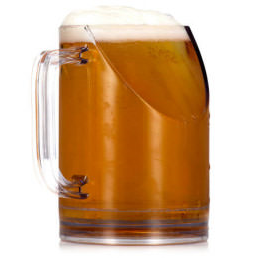 Aceasta este o halbă pentru cei care beau bere în timp ce fac o acțiune. Acțiunea dată nu ar fi putut fi realizată înaintea deceniului 2 al secolului trecut.Î: Despre ce acțiune este vorba?R: Privirea televizoruluiAutor: Octavian Sirețeanu, Echipa Asachi În anul 2015, acest fenomen a fost poreclit „Efectul X”. Acest fenomen se manifestă prin memorii false colective. Î: Numiţi persoana în cinstea căreia a fost numit acest fenomen dacă, de fapt, această persoană nu a decedat în anii 80’ ai secolului XX!

R: Nelson Mandela
C: Efectul Mandela -  fenomenul şi-a primit acest nume datorită faptului că mai mulţi oameni cred că Nelson Mandela a decedat în anii 80’ ai secolului XX în închisoare şi nu în anul 2013.Sursă: https://en.wikipedia.org/wiki/False_memoryAutor: Adrian Nemeţ, Echipa Asachi Continuăm. Un exemplu al fenomenului manifestat prin memorii false colective este despre el. Î: Numiţi-l pe el dacă fiul acestuia a spus „Nu”, iar nepotul acestuia i-a urmat calea!

R: Darth Vader 
C: Efectul Mandela despre Darth Vader – Fraza vestită „Luke, I am your father” nu este fraza rostită în film. Fraza originală este „No, I am your father”.Autor: Adrian Nemeţ, Echipa Asachi America de Sud a trecut pe parcursul istoriei printr-o serie de evenimente tumultoase. Dintr-o povestire de Stephen King aflăm că aflați în pragul morții, patrioții sud americani adevărați țineau discursuri, iar ucigașii enumerau o serie de numere.Î: Ce reprezenta acea serie de numere?R: Numărul contului (elvețian)Autor: Octavian Sirețeanu, Echipa Asachi Se zice că angajații responsabili de reparații și întreținere din fabricile lui Henry Ford erau plătiți pentru timpul în care ei făceau asta. Acest fapt îi stimula să-și facă treaba eficient. 
Î: Pentru care timp erau plătiți ei?

R: De odihnă (după sens)
C: Dacă se întâmpla ceva în fabrică, aceștia se străduiau să muncească cât mai bine, ca să nu fie nevoiți să mai facă o dată treaba, și cât mai rapid, ca să se întoarcă cât mai repede în sala de odihnă. 
S: https://brightside.me/article/why-henry-ford-paid-his-employees-for-not-working-45855/ 
A: Loredana Molea, Echipa Asachi
 Când asista la lansarea unui balon cu aer cald, un spectator a întrebat ce folos este de la un balon. Benjamin Franklin l-a întrebat în replică ce folos este de la ei. În Chișinău ei pot fi găsiți în număr mai mare, de exemplu într-o clădire de pe bulevardul Grigore Vieru.Î: Cine sau ce sunt ei?R: BebelușiiC: La adresa indicată se află Materniatea nr. 2 din ChișinăuAutor: Ion-Mihai Felea, echipa Asachi Unii fani l-au comparat pe primul cu Martin Luther King – militant pacifist pentru drepturi civile, iar pe cel de-al doilea cu Malcom X, un militant pentru drepturile civile ale negrilor adesea acuzat de violență și rasism. Primul are doctorate în genetică, biofizică, psihologie și antropologie. Î: Răspundeți prin 7 litere, cine este cel de-al doilea?R: Magneto C: Magneto lupta pentru drepturile mutanților, dar făcea asta destul de agresiv, în timp ce Profesorul Charles Xavier era mai pacifist. Nu degeaba e profesor, are 4 phd-uri.S: https://en.wikipedia.org/wiki/X-Men#Reflecting_social_issueshttps://en.wikipedia.org/wiki/Professor_Xhttps://en.wikipedia.org/wiki/Magneto_(comics) Padaung, un trib din Asia, este cunoscut datorită „femeilor girafe”. Multe femei poartă în jurul gâtului bobine de alamă care seamănă cu niște inele. Începând cu vârsta de 5 ani li se adaugă câte o bobină la anumite perioade de timp. Astfel se crează impresia unui gât lung. Dar care era, conform unor surse, pedeaspa primită de o „femeie girafă” în cazul infidelității ei față de soț?R: I se scoteau bobinele de pe gâtC: Conform surselor, gâtul ei nu mai putea susținea capul și aceasta putea deceda în scurt timp.S: http://factsanddetails.com/asian/cat66/sub417/entry-2761.htmlAutor: Maria Cracanuța, echipa AsachiAtenție în întrebare au fost efectuate înlocuiri!
Scara Anders a fost inițial concepută invers, cu 0 reprezentând valoarea la care omul se enervează, iar 100 – valoarea la care omul minte. Deși nouă astăzi ne-ar părea absurdă, forma inversată a scării Anders era mult mai practică, pentru că astfel se evitau valorile negative în uzul curent. 
Î: Nu vă întrebăm care 3 cuvinte au fost înlocuite prin omul, minte și se enervează, dar vă rugăm să scrieți ce nume propriu a fost înlocuit prin Anders. R: Celsius
C: Omul minte – apa îngheață (expresia „minte de îngheață apele”), omul se enervează - apa fierbe (expresia „a fierbe de furie”)
0 grade Celsius era temperatura la care fierbe apa, iar 100 – la care îngheață. Întrucât temperaturile în Suedia (țara de origine a lui Anders Celsius) adesea erau mai mici de punctul de îngheț a apei, dar niciodată nu depășeau punctul de fierbere, scara era concepută în așa fel încât să nu existe valori negative în uzul curent. Acest lucru era important, deoarece minusul trecea de multe ori neobservat în scris, ceea ce ducea la erori de comunicare.
S: https://curiosity.com/memes/the-celsius-thermometer-is-upside-down-curiosity/?ref=mh2-p4#meme-celsius-didnt-invent-celsius-veritasium 
A: Loredana Molea, echipa Asachi Cultul rănilor Mântuitorului Iisus Hristos a fost unul deosebit de puternic în Europa Occidentală la începutul Epocii Moderne.Î: Câte răni erau venerate în cadrul acestui cult?R: Cinci.C: este vorba despre rănile provocate de cele 4 cuie înfipte în mâini şi picioare, precum şi de rana provocată de suliţa lui Longinus.Sursa: Jacques Gelis, Corpul, Biserica şi sacrul în Istoria corpului, vol. I, ed. Art, Bucureşti 2008.Autor: Orest Dabija, echipa Asachi „Catch 22”, ce se poate traduce ca „Instrucțiunea 22”, e un termen din romanul omonim al lui Joseph Heller din 1961. Termenul descrie o situație birocratică militară când nu pilot nebun ce-și cere evaluarea sănătății mintale e declarat sănătos, altfel nu cerea evaluarea mintală. „Catch 22” e astfel despre o situație paradoxală când unindivid nu poate scăpa din cauza regulilor contradictorii. Un exemplu de „Catch 22” e tânărul ce nu se poate angaja din cauza lipsei experienței de lucru. Un „Catch 22” e și în statutul unui faimos club clandestin.Î: Despre ce club este vorba?R: Clubul de Lupte/Fight ClubSursa: https://en.wikipedia.org/wiki/Catch-22_(logic)https://en.wikiquote.org/wiki/Fight_Club_(film)Autor: Beleizis Aforism de Sir Francis Bacon: „Gluma încă pe nimeni nu l-a ajutat să câștige bunăvoința dușmanului, însă pe mulți i-a ajutat să...”R: … piardă un prietenAutor: BeleizisÎn prezent sunt Aarchus și Paphos. În viitor vor fi Valletta, Plovdiv, Rijeka, Timișoara și Elefsina. Î: Ce vor fi?
R: capitale culturale (europene)
Timp de 11 ani, compania Finnair a efectuat 21 de zboruri în vinerea de 13 ale cursei AY666 spre aeroportul din Helsinki, codul căruia este HEL. Într-un tweet din 13 octombrie 2017, compania a anunțat încheierea acestei rute cu simbolism malefic, menționând însă că păstrează o altă cursă „malefică” spre Helsinki. Î: Din ce oraș asiatic pornește acea cursă?R: SingaporeC: Cursa e SIN to HEL.Autor: echipa Beleizis 1 Atenție, în întrebare sunt înlocuiri!Așa-zisa „maximă a instalatorului” zice că țeava vândută nu poate fi răscumpărată.Vândută este și o cantitate ce a suferit o operațiune de înmulțire cu un număr prim.Î: Ce am înlocuit prin „vândută” și „răscumpărată”?Îndoită, dezdoităC: Țeava îndoită nu poate fi dezdoită. Îndoit mai înseamnă și înmulțit la 2.Autor: echipa Beleizis 1În 2007, Daniel Radcliffe a purtat aceleași haine timp de aproape jumătate de an. Î: Răspundeți cu ce scop făcea el asta, folosind în răspuns și titlul unei piese de Lady Gaga din 2008!R: Pentru a fi lăsat în pace de paparazziSe acceptă: după cuvântul cheie „paparazzi”.C: Astfel, pozele arătau ca cele vechi și nu puteau fi vândute, iar paparazzi au încetat să-l mai urmărească.S: http://www.imdb.com/news/ni0051271/Autor: Maria Cracanuța, echipa Asachi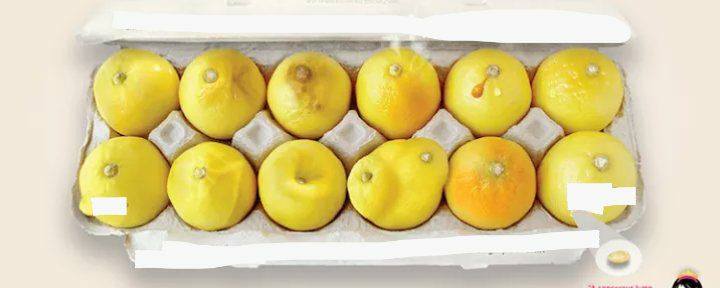 Această imagine a fost utilizată în cadrul unei campanii sociale pentru prevenția şi diagnosticul precoce al lui. Ce este el?R: Cancer la sânC: Lămâile din imagine au deformări similare cu semnele care pot indica dezvoltarea cancerului la sân.A: Loredana Molea Întrebare cu înlocuiri.Un citat de pe internet spune că un X este unicul loc în care cuvântul „pozitiv” are conotații negative. Numiți X, ştiind că, în limba engleză, îşi are originile de la cuvântul "gazda".R: SpitalC: Hospital vine de la „host”, „hospis”. „Pozitiv” se referă la biopsii sau la virusuri precum HIV-ul. A: Loredana Molea În Central Park din New York găsim statuia câinelui Balto care, împreună cu alți câini, a salvat în 1925 câteva localități de la o epidemie de difterie. În care stat SUA se aflau localitățile?R: AlaskaC: În 1925 în Nome și localitățile învecinate a izbucnit o epidemie de difterie, iar cele mai apropiate antitoxine se găseau în Anchorage. Pentru că nu puteau fi transportate cu avionul, au fost aduse cu mai multe echipaje de sanie trasă de câini. Cursa – 1000 km în 5 zile, a fost supranumită The Great Race of Mercy sau 1925 serum run.S: https://en.wikipedia.org/wiki/1925_serum_run_to_Nome A: Genialul Ion-Mihai Felea În Hawaii să dăruiești o ghirlandă de flori unei femei însărcinate se consideră nefast, semn că bebelușul ar putea muri. Cu ce este comparată ghirlanda?R: cu cordonul ombilicalC: Uneori cordonul se încolăcește în jurul gâtului și bebelușul se sufocă la naștere. Ghirlanda se numește „lei”.S: http://www.hawaiianislandweddings.com/leietiquette.html A: Ion-Mihai Felea Indicație pentru lector: Arkansas se citește „Arkanso:”.Râul Arkansas este probabil singurul râu american al cărui nume se pronunță diferit în state diferite. El curge prin Oklahoma, Arkansas, Colorado și... Care este cel de-al patrulea stat?R: KansasC: Arkansas se citește „arkanso:”, în timp ce Kansas se citește „kensas”. Arkansas conține Kansas, de aceea localnicii din Kansas îl pronunță diferit față de cei din Arkansas.S: https://en.wikipedia.org/wiki/Arkansas_RiverA: Ion-Mihai Felea „Un comisar acuză” este un film de acțiune inspirat din fapte reale petrecute în noiembrie 1940. Acțiunea filmului se desfășoară în jurul anchetării masacrului organizat de un comando la închisoarea Viraga și uciderea profesorilor Mărgeanu și Jugu. Se consideră că profesorul Mărgeanu îl are drept prototip pe economistul și politicianul Virgil Madgearu.Î: Dar cine este prototipul profesorului Jugu, dacă George Călinescu afirma despre prototip a jucat în cultura românească, în primele decenii ale secolului XX, „rolul lui Voltaire”.? R: Nicolae IorgaC: Închisoarea ficțională Viraga este analogul pușcăriei reală Jilava. De altfel, este o asemănare fonetică dintre aceste două denumiri. La închisoarea Jilava în noiembrie 1940 legionarii au realizat un masacru, iar apoi i-au ucis pe Virgil Madgearu și Nicolae Iorga.Sursa: https://ro.wikipedia.org/wiki/Un_comisar_acuzăAutor: Fala Alexandru, ACORD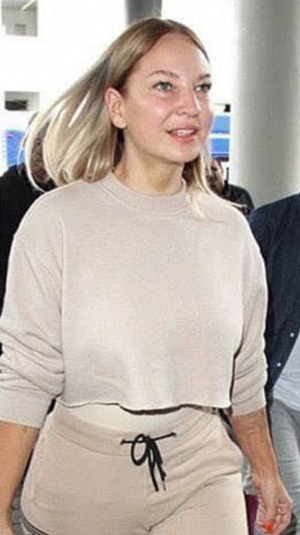 Finally we can …Recunoașteți interpreta și terminați expresia cu 3 litere!R: SiaC: Cu această întrebare terminăm etapa. See ya all next sâmbătă. :DSursă: 9gagAutor: Octavian Sirețeanu, echipa AsachiÎntrebare de rezervă: Atenție, în întrebare este un cuvânt înlocuit!Un individ a plasat un anunț:  Angajez muncitori necalificați cu 28$ pe oră. Doritorii să se prezinte pe data de 13 aprilie ora 11 în fața Mall of America purtând cămașă albastră, ochelari de protecție, mască medicală și vestă galbenă de protecție.Î: Nu vă întrebăm care este cuvântul înlocuit în anunț, dar ce a făcut individul pe 13 aprilie la ora 11?R: A jefuit o bancăC: El a jefuit banca îmbrăcat ca în anunț și i-a derutat astfel pe polițiști, pierzându-se în mulțime. 28 de dolari pe oră este un salariu destul de mare. Înlocuirea a fost Bank prin Mall.Autor: Ion-Mihai Felea, echipa Asachi